Instrucciones para OFRENDAR por medio del internet. 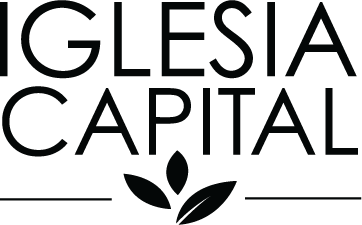 Estos son los pasos a seguir: 1. Abra la página internet http://www.iglesiacapital.com2. Haga click en OFRENDAR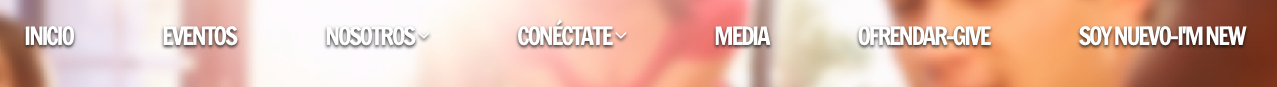 4. Al hacer click se abrirá otra página. Busca hacia abajo en la página donde dice: “Maneras de ofrendar”. Verás que dice: “De su ofrenda aquí.” Solo haz click ahí. Eso te llevará a esta página: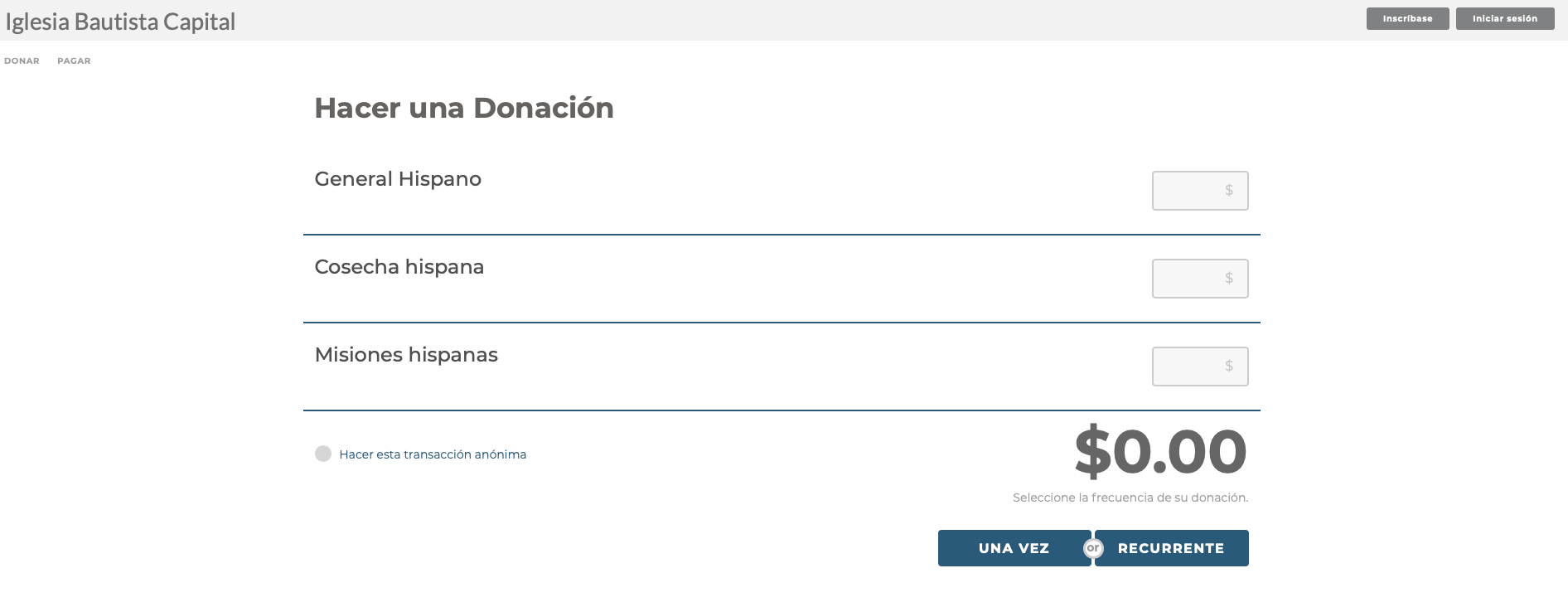 5. Solo debes poner las cantidades que Dios ha puesto en tu corazón en cada casilla. General hispano, son los DiezmosCosecha hispana, es la ofrenda prometida para proyectos Misiones hispanas, es la ofrenda para sostén de los misioneros. Una vez que has puesto las cantidades hay dos maneras de ofrendar:UNA VEZ, significa que solo por una vez deseas dar la suma que has puesto. RECURRENTE, significa que la cantidad que deseas dar siempre ya sea semanal, quincenal o mensualmente. Haz clic en UNA VEZ o RECURRENTE (como tú desees hacerlo) 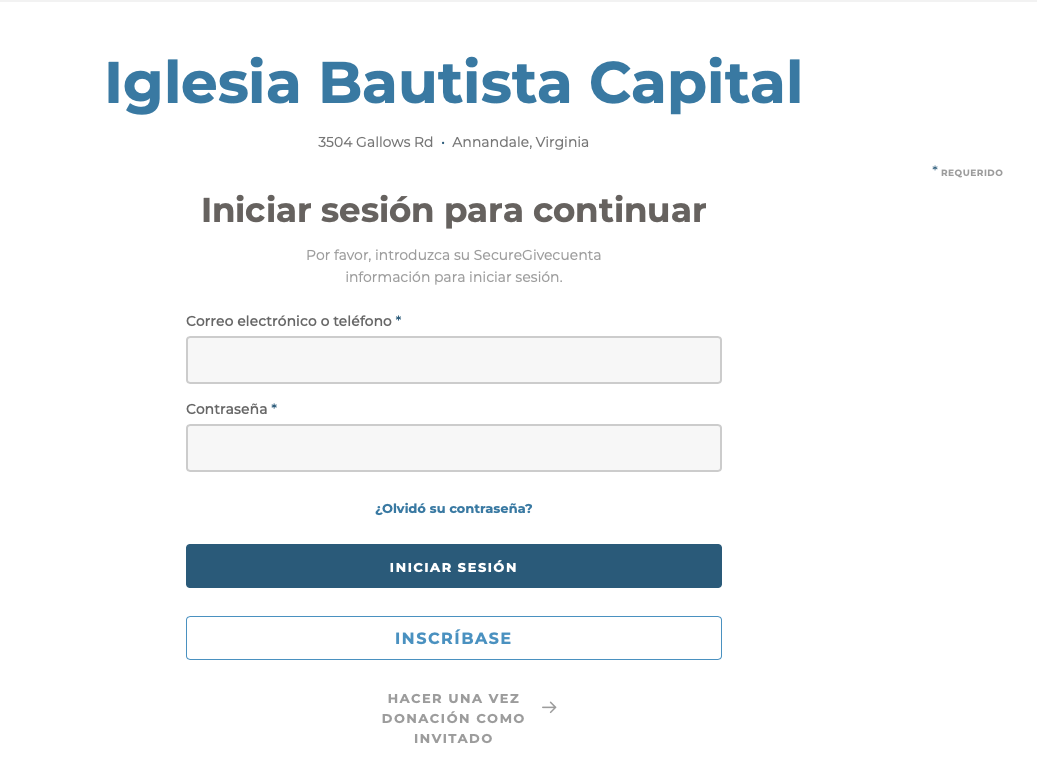 Lo primero que te pide es tu número de teléfono o correo electrónico.Después debes crear una contraseña (anótala en algún lugar para que no se te olvide). *esto es para los que ya tienen cuenta.Sino tienes cuenta todavía solo has clic en INSCRÍBASE. Esto te llevará a esta página: 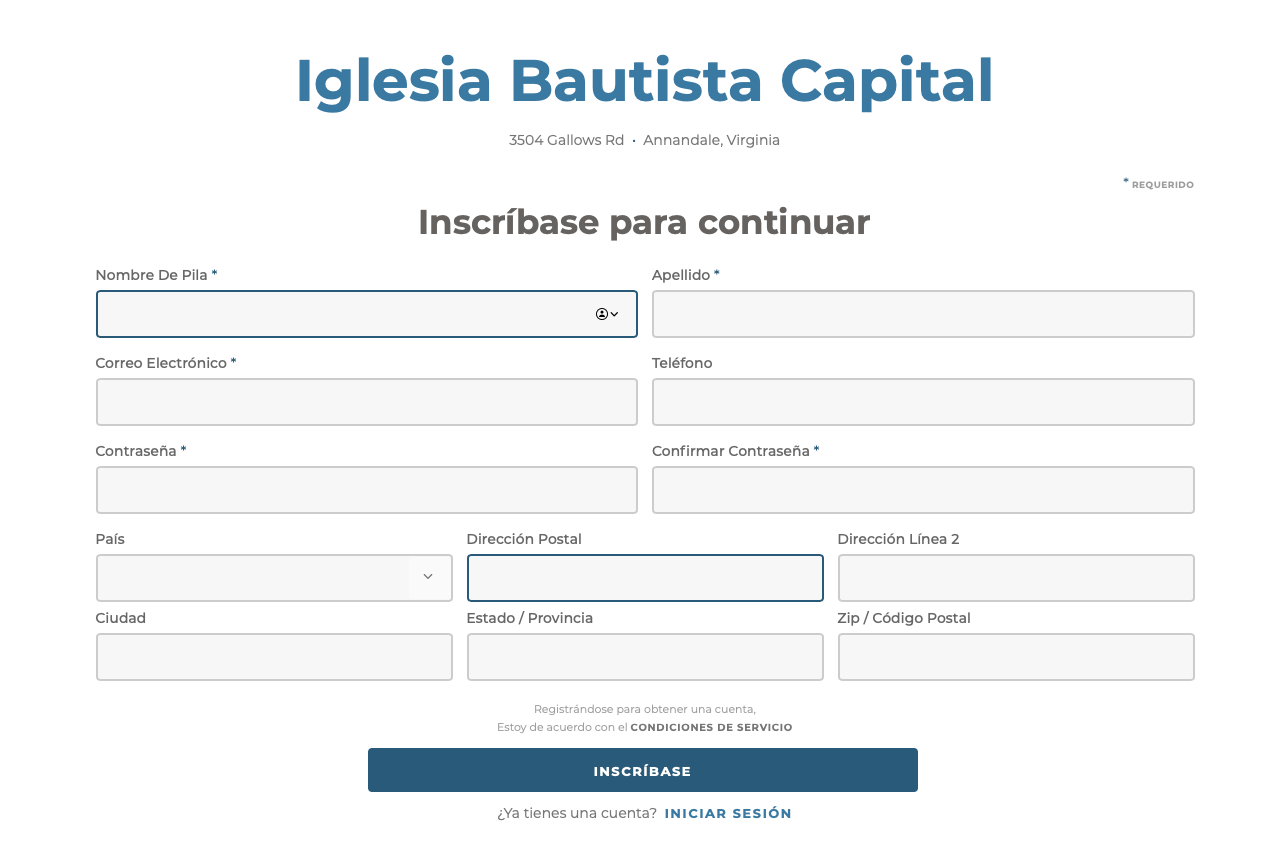 En esta página solo debes escribir tu información tal y como ahí se muestra. Después solo haz clic en INSCRÍBASE. Eso te llevará a la siguiente página.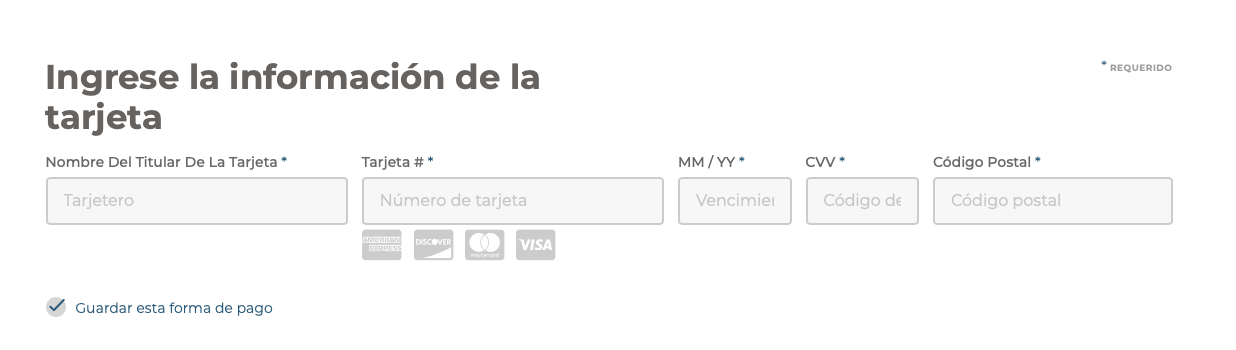 Llena la información de tu tarjeta de debito y haz clic en SIGUIENTE. Has clic en ENVIAR  y la ofrenda ha sido enviada. El sistema enviará un correo electrónico comunicando tu ofrenda. 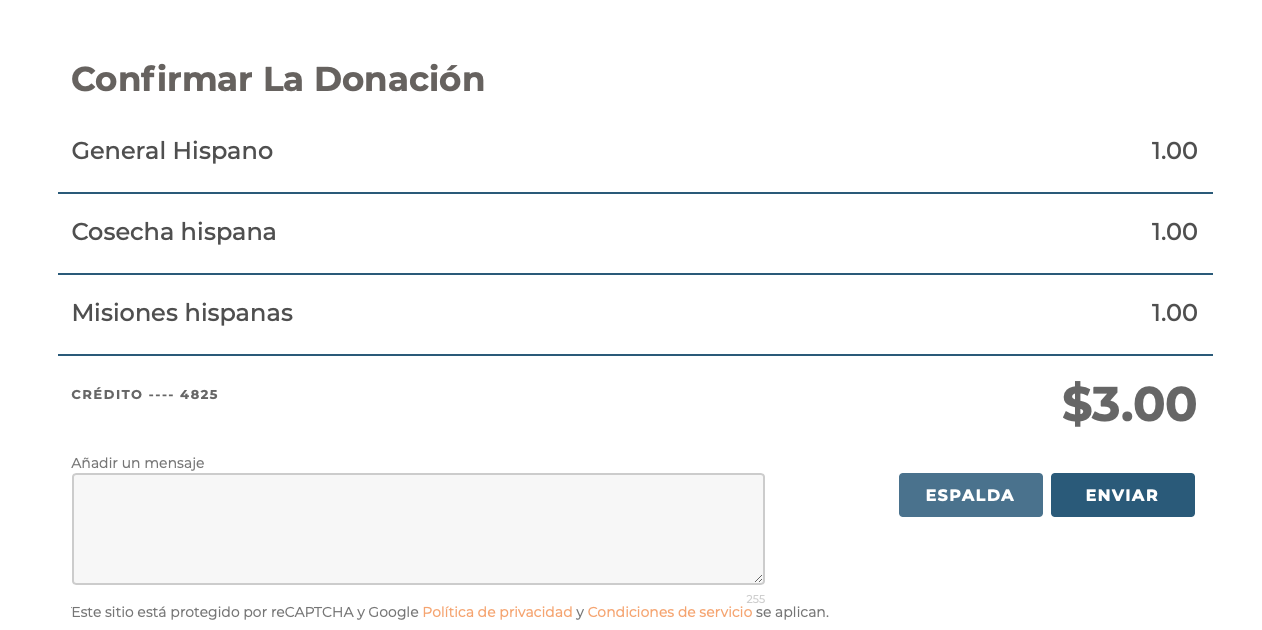 Gracias por tu amor a Cristo y su iglesia. 